VŨ NGỌC ANHLecturerVŨ NGỌC ANHLecturer Female 15/07/1988 097 444 8247 vungocanh.htc@gmail.com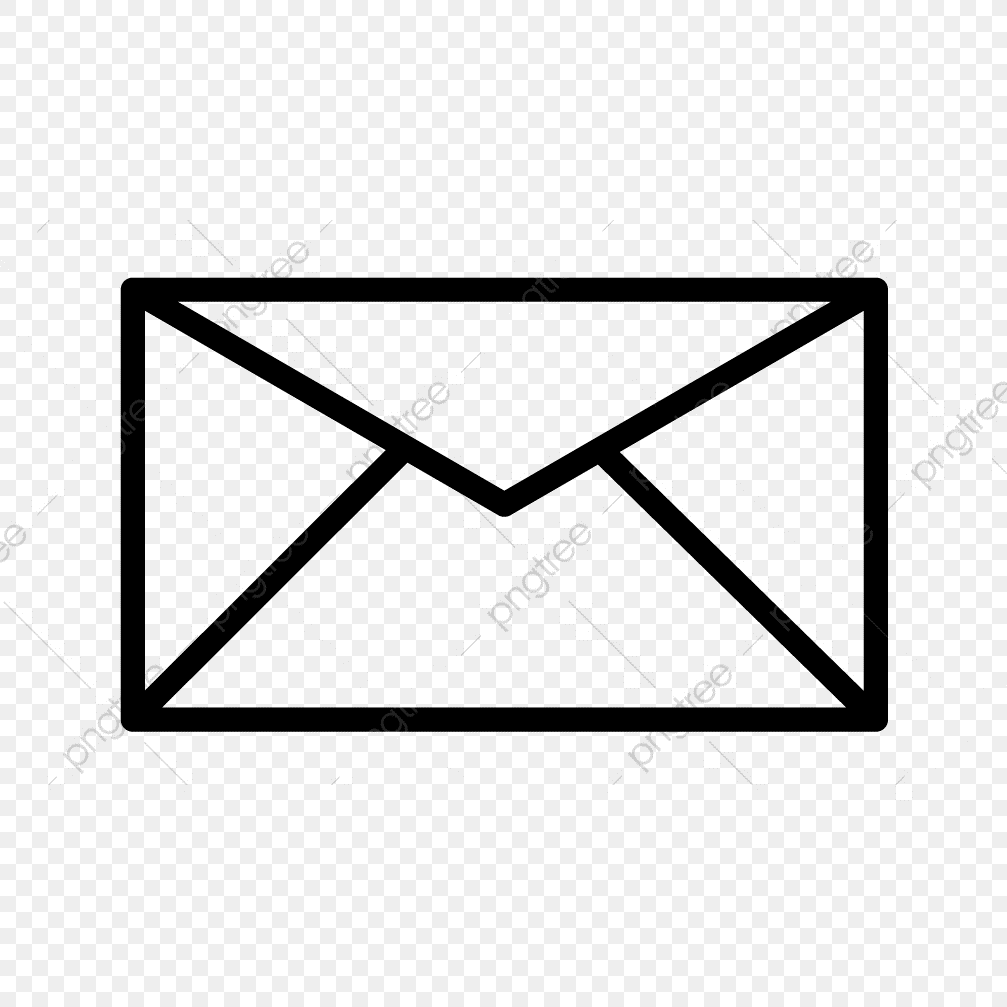  Room 407 Block A , Co Nhue Apartment, 120 Hoang Quoc Viet, Ha Noi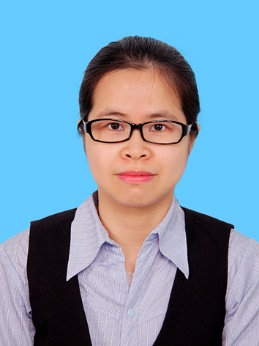 EDUCATIONEDUCATION2003 – 2006: Maths and Information technology 		Hanoi National University – Science and Nature University, High School2003 – 2006: Maths and Information technology 		Hanoi National University – Science and Nature University, High School2006 – 2010: Bachelor of Finance and Banking - Academy of Finance2006 – 2010: Bachelor of Finance and Banking - Academy of FinanceKey achivement:  Graduated with honors (final grade is 8.54)	Scholarship of Citibank in 2008.	Scholarship of Debt and Asset Trading Corporation (DATC) in 2009.	Scholarship for Best students of Academy of Finance for 4 years.	One in ten graduated valedictorian of Academy of Finance 2010.Key achivement:  Graduated with honors (final grade is 8.54)	Scholarship of Citibank in 2008.	Scholarship of Debt and Asset Trading Corporation (DATC) in 2009.	Scholarship for Best students of Academy of Finance for 4 years.	One in ten graduated valedictorian of Academy of Finance 2010.2011 – 2013: Master of economics - Academy of Finance2011 – 2013: Master of economics - Academy of Finance2018 – 2021:  Postgraduate – Academy of Finance2018 – 2021:  Postgraduate – Academy of Finance2021 – now: Doctor - Academy of Finance2021 – now: Doctor - Academy of FinanceEMPLOYMENTEMPLOYMENTNov 2010 – Apr 2014: OceanbankNov 2010 – Apr 2014: Oceanbank- Position: Teller- Main responsibilityHandling the inquiries from customers over counterReceive customer’s applications via counter and verify authorized signaturesHandling the cash balancing of the branchMonthly, following and reporting assets of the branchFollowing and accounting personal loans.- Key Achievement: 	Two times to be rise salary before maturity	No.3 of whole bank in teller’s quality test of Oceanbank in 2012.- Position: Teller- Main responsibilityHandling the inquiries from customers over counterReceive customer’s applications via counter and verify authorized signaturesHandling the cash balancing of the branchMonthly, following and reporting assets of the branchFollowing and accounting personal loans.- Key Achievement: 	Two times to be rise salary before maturity	No.3 of whole bank in teller’s quality test of Oceanbank in 2012.Apr 2016 – May 2017: Vietnam International BankApr 2016 – May 2017: Vietnam International Bank- Position: Treasury Officer- Main responsibility	Trading Government Bond	Managing Portfolio of the Treasury Office	Reporting the Loss and Profit Statement of the Capital Market Department.- Position: Treasury Officer- Main responsibility	Trading Government Bond	Managing Portfolio of the Treasury Office	Reporting the Loss and Profit Statement of the Capital Market Department.Jun 2017 – now: Academy of FinanceJun 2017 – now: Academy of Finance- Position: Lecturer- Main responsibility		Prepairing the lectures	Attending seminars about finance and banking	Doing research - Key Achievement:	Author of articles: “Debt securitization to relief credit institution bad debts”, Review of Finance, Vol.3, Issue 2,2020“Social insurance and deposit insurance: Investment problems associated with bond market development”, Vietnam financial economy, Vol.2, Issue 4,2019“Securitization - Solution to handle bad debts of the Credit institution”, Special Journal of South East Asia’s Finance and Investment, Vol.2, Issue 6,2018“Solutions to develop the capital market and increase the mobilization of medium and long term capital”, Special Journal of South East Asia’s Finance and Investment, Vol.2, Issue 6,2018Member of Science projects“Development of Banking services in Vietnam”, Project of Academy of Finance, 2018“Sustainable development of the Vietnamese commercial banking system”, Project of Academy of Finance, 2019“Researching student’s loan model guaranteed by future income”, Project of Academy of Finance, 2019“Solutions to develop the green bond market in Vietnam until 2030”, Project of Ministry of Finance, 2019“Developing Internet Banking distribution channel at Vietnam commercial banks”, Project of Academy of Finance, 2020- Position: Lecturer- Main responsibility		Prepairing the lectures	Attending seminars about finance and banking	Doing research - Key Achievement:	Author of articles: “Debt securitization to relief credit institution bad debts”, Review of Finance, Vol.3, Issue 2,2020“Social insurance and deposit insurance: Investment problems associated with bond market development”, Vietnam financial economy, Vol.2, Issue 4,2019“Securitization - Solution to handle bad debts of the Credit institution”, Special Journal of South East Asia’s Finance and Investment, Vol.2, Issue 6,2018“Solutions to develop the capital market and increase the mobilization of medium and long term capital”, Special Journal of South East Asia’s Finance and Investment, Vol.2, Issue 6,2018Member of Science projects“Development of Banking services in Vietnam”, Project of Academy of Finance, 2018“Sustainable development of the Vietnamese commercial banking system”, Project of Academy of Finance, 2019“Researching student’s loan model guaranteed by future income”, Project of Academy of Finance, 2019“Solutions to develop the green bond market in Vietnam until 2030”, Project of Ministry of Finance, 2019“Developing Internet Banking distribution channel at Vietnam commercial banks”, Project of Academy of Finance, 2020OTHEROTHERPart-time jobsSkills- Translator and editor for Alphabook and ThaiHaBooks- Good at English, IELTS 6.5 and team work- Good at presentation skill and strong analytical thinking- Doing research and making market reports for Hanoi Beer Alcohol and Beverage Joint Stock CorpPersonality- Doing research and making market reports for Hanoi Beer Alcohol and Beverage Joint Stock Corp- Having inquiring, creative and humorous mind & love to join social activities & community.- Dynamic, enthusiasm, enterprising and having sense of responsibility.